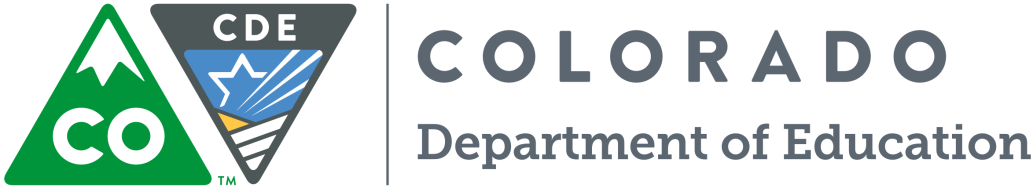 Funding OpportunityApplications Due: Thursday, April 11, 2019 by 11:59 p.m.Application Information Webinar: Thursday, December 6, 2018, 10:00-11:00 a.m.Letter of Intent Due: Friday, December 14, 2018 by 11:59 p.m.For Program Questions:Jennifer Simons, Educator Talent Division(303) 866-6793 | Simons_J@cde.state.co.us For Budget/Fiscal Questions:Marti Rodriguez, Office of Grants Fiscal(303) 866-6769 | Rodriguez_M@cde.state.co.usFor Application Questions:Nicole Dake, Office of Competitive Grants and Awards(303) 866-6250 | Dake_N@cde.state.co.us 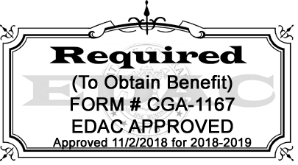 Quality Teacher Recruitment ProgramApplications Due: April 11, 2019 by 11:59 p.m.IntroductionThe Quality Teacher Recruitment Program supports efforts to recruit, select, train, and retain highly qualified teachers to teach in Colorado public schools, including charter schools, and school districts. Funding is available for providers to partner with one or more school districts and Board of Cooperative Services (BOCES)* over a two-year period to place and support highly qualified teachers in areas of the state that demonstrate historic difficulty in recruiting and retaining highly qualified teachers (as defined by the No Child Left Behind Act). A third-party evaluator will also be selected to evaluate these efforts.PurposeProviders that are selected to receive funding will use grant funding to recruit, select, train, place, and retain highly qualified teachers to be placed in one or more districts or BOCES by the beginning of the 2019-20 school year.Eligible ApplicantsApplicants must apply in partnership with a single school district, multiple school districts, or a BOCES. Each applicant must meet the following eligibility requirements:Have a documented history of successfully recruiting, training, placing, and retaining highly qualified teachers in areas of Colorado and other states that have had historic difficulty in recruiting and retaining highly qualified teachers; Demonstrate that the teachers it has placed in public schools and districts in the past, either in Colorado or in other states, achieve high academic growth from their students based on state achievement data or independent studies; andHave a documented history of providing professional development for teachers, including induction, training, on-going support, and evaluations.Note: If the applicant intends to recruit individuals who are not yet highly qualified, the applicant must demonstrate that it has been approved as an educator preparation provider or must submit a plan for partnering with an educator preparation provider. Each applicant also must provide the following assurances:Commit to working with one or more school districts or BOCES for at least two years to recruit and place highly qualified teachers;Commit to placing only teachers who are deemed highly qualified (i.e., the placed teachers must have a bachelor’s degree, be fully licensed, and demonstrate subject matter competency); andCommit to matching no less than 100 percent of any grant funds awarded through the Quality Teacher Recruitment Program.* *The applicant must provide an award letter or award letters from one or more private or corporate donors that pledge to make gifts, grants, or donations to the applicant that, in total, equal at least the same amount that the applicant has requested from CDE in its budget proposal. Said award letter(s) must include the amount of funding, date of distribution, terms and conditions tied to the funding, and consequences for any failure to meet those terms and conditions.  Available FundsA total of $2,960,000 is available for this grant program to be used over a two year grant period.CDE anticipates that it will select multiple grant recipients. Applicants may apply for any amount up to the amount of available funds and must commit to matching no less than 100 percent of any grant funds awarded through the Quality Teacher Recruitment Program. In the event that multiple grant recipients are selected, CDE may ask for grant recipients to make adjustments to their budgets in order to ensure an equitable distribution of funding. CDE maintains discretion on award amounts and may not award the full amount available. Funds will be disbursed in one payment before June 30, 2019.In the event that grant recipients are not able to substantially meet the targets and reporting obligations agreed to in the contract between CDE and the grant recipient, a portion or all of the funding may need to be repaid to CDE.Duration of Grant and Required ActivitiesThis grant covers two years of program costs for use in recruitment, selection, placement, training and retention of highly qualified teachers over the 2019-20 and 2020-21 academic years. Funding may be used for salaries of program staff, but grant recipients may not use any grant funding for administrative services to operate their program. Highly qualified teachers must be placed in one or more districts, charter schools, or BOCES by the beginning of the 2020-21 academic school year. Continued funding in future years is contingent upon meeting all specified reporting requirements as outlined in the following section.Evaluation and ReportingCDE contracts with an external evaluator to meet the evaluation and reporting requirements of this grant program. Grant recipients must provide data, including the information specified below, to the third-party evaluator, contracted by CDE pursuant to C.R.S. 22-94-103(2), to evaluate the progress of the grant recipient in its teacher recruitment, selection, training, placement, and retention efforts. Data collection by the evaluator may include participation in interviews and/or surveys. Grant recipients are responsible for working with their partner districts to ensure that the data is collected and reported. Annually, each grant recipient must ensure submission of information concerning deliverables and performance outcomes agreed to in the contract between the contracted evaluator and the grant recipient regarding recruitment, selection, placement, and training. This information will include the following:Information regarding the qualifications of the recruited, selected, and placed teachers; Information regarding the process used to select teachers; Information regarding the structure and general content of the training provided to selected teachers;Information regarding the number of teachers recruited and selected by the grant recipient; Information related to the satisfaction of partner districts or BOCES; The names of the public schools and districts or BOCES in which teachers are placed;The subjects and grade levels taught by the teachers who are placed through the grant recipient’s program;The number of students who are taught by teachers who are placed in public schools and districts through the grant recipient’s program;The effectiveness ratings of each of the teachers who are placed through the grant recipient’s program; andRetention information on participating teachers who remain within school, district, and profession.All information shared for the purpose of grant evaluation must adhere to standard data privacy guidelines. CDE is required to share the annual report with the Colorado Governor’s Office, the State Board of Education and the members of the education committees of the House of Representatives and the Senate. This annual reports includes the data and performance metrics described above.Data PrivacyGrantees must execute a data sharing agreement with the contracted third party evaluator.  The contracted third party evaluator is currently OMNI Institute.Technical AssistanceAn application training webinar will be held on Thursday, December 6, 2018, 10:00 am-11:00 am. Register for this technical assistance via WuFoo at: https://educatoreffectiveness.wufoo.com/forms/zjyuocs1ubhjpb/ . If you have questions or issues regarding registration, please email CompetitiveGrants@cde.state.co.us.If interested in applying for this opportunity, please submit the Letter of Intent by Friday, December 14, 2018 via SurveyMonkey.Review Process and TimelineThis funding opportunity is a competitive process – applicants must score at least 88 points out of the possible 110 points (80% of total points) to be approved for funding. Applications that score below 88 points may be asked to submit revisions that would bring the application up to a fundable level. There is no guarantee that submitting a proposal will result in funding or funding at the requested level. All award decisions are final. Applicants that do not meet the qualifications will be notified and may reapply for future funding opportunities.Applications will be reviewed by CDE staff to ensure they contain all required components. Applicants will be notified of final award status no later than Friday, May 3, 2019.Submission Process and DeadlineAn electronic copy of the application (in PDF format) and electronic budget (in Excel format) must be submitted to CompetitiveGrants@cde.state.co.us by Thursday, April 11, 2019 by 11:59 p.m. The electronic version should include all required components of the application as one document. Please attach the electronic budget workbook in Excel format as a separate document. Faxes will not be accepted. Incomplete or late applications will not be considered. If you do not receive an email confirmation of receipt of your application within 24 hours of the deadline, please email CompetitiveGrants@cde.state.co.us. Application materials and budget are available for download on the CDE website at http://www.cde.state.co.us/educatoreffectiveness/qualityteacherrecruitmentgrantprogram. Application FormatThe total narrative (Part II) of the application cannot exceed 20 pages. Please see below for the required elements of the application. Note: Applications that exceed 20 pages will not be reviewed.All pages must be standard letter size, 8-1/2” x 11” using 12-point font and single-spaced with 1-inch margins and numbered pages.The signature page must include original signatures of the lead organization/fiscal agent.Required ElementsThe format outlined below must be followed in order to assure consistent application of the evaluation criteria. See evaluation rubric for specific selection criteria needed in Part II (pages 11-14).A complete application includes the following documents:Part I: 	Application Introduction (not scored)Part IA: Cover Page - Applicant Information Part IB: Partner Information and Assurances Page(s)Part IC: Program Assurances FormExecutive SummaryTable of ContentsPart II: 	Application Narrative (scored)Section I: Vision, mission, and overall goals of organizationSection II: Success in regions with historic difficultySection III: Selection of partner district(s) and/or BOCES Section IV: Plan to recruit and place teachersSection V: Plan to support and retain teachersSection VI: Plan for progress monitoring and evaluationSection VII: Excel Budget Workbook and Budget NarrativePart III: 	Award letter from each donor that has committed to provide matching funding for this grant program. The award letter should include the amount of funding, date of distribution, terms and conditions tied to the funding, and consequences for any failure to meet those terms and conditions.  QUALITY TEACHER RECRUITMENT PROGRAMPart IA: Cover Page – Applicant InformationNote: If grant is approved, funding will not be awarded until all signatures and matching funds commitments are in place. Please attempt to obtain all signatures before submitting the application.Part IB: Partnership Information and Assurances PageFor each school district or BOCES that will partner with the applicant, please provide the information requested in the boxes below. (Copies of this page may be made if the applicant intends to partner with more than one school district or BOCES.) If the partner is a district, after careful review of each of the requisite assurances listed below, both the district’s superintendent and local school board chair should place a check next to each assurance and sign and date the bottom of the document. If the partner is a BOCES, only the signature of the BOCES president is required. In collaboration with the applicant, ________________________________________________, the partner, __________________________________________, hereby accepts the conditions of the Quality Teacher Recruitment Program and agrees to the following assurances: _____ The partner is committed to working with the applicant for at least two years to recruit and place highly qualified teachers;_____ The partner is committed to placing teachers from the applicant’s program only if they are deemed highly qualified, as that term is defined by the federal Elementary and Secondary Education Act (i.e., teachers must have a bachelor’s degree, be fully licensed, and demonstrate subject matter competency) and if the receiving school principal has consented to their placement; and_____ The partner agrees to provide all data to the grant recipient that is necessary to comply with the reporting requirements and deadlines for this grant program._____________________________________    _____________________________________      _________   Name of School District Superintendent	             			Signature 	      		 Date           or BOCES President _____________________________________    _____________________________________      _________   Name of Local School Board Chair	             			Signature 	      			 DatePart IC: Program Assurances FormPlease provide the applicant information requested in the boxes below. After careful review of each of the requisite assurances listed below, the applicant’s authorized representative should place a check next to each assurance and sign and date the bottom of the document. The applicant, __________________________________________, hereby accepts the conditions of the Quality Teacher Recruitment Program and agrees to the following assurances: _____ The applicant is committed to working with one or more school districts or a BOCES for at least two years to recruit and place highly qualified teachers;_____ The applicant is committed to placing only teachers who are deemed highly qualified, as that term is defined by the federal Elementary and Secondary Education Act (i.e., teachers must have a bachelor’s degree, be fully licensed, and demonstrate subject matter competency) and whom the receiving school principal has consented to place; _____ The applicant agrees to comply with the reporting requirements and deadlines for this grant program; _____ The applicant is committed to matching no less than 100 percent of any funds awarded through the Quality Teacher Recruitment Grant Program, as demonstrated by the attached award letter(s) from one or more private or corporate donors that pledge to make gifts, grants, or donations to the applicant that, in total, equal to at least the same amount that the applicant has requested from CDE in its budget proposal. These award letters also include the date(s) by which the applicant will receive donor funding; and_____ In the event that the applicant is not able to substantially meet the targets and reporting requirements agreed to in the contract between CDE and the applicant, a portion or all of the funding may need to be repaid to CDE. _____________________________________    _____________________________________      _________Name of Applicant’s Authorized Representative 	 Signature of Applicant’s Authorized Representative 	     DateQuality Teacher Recruitment ProgramApplication Scoring (CDE Use Only)GENERAL COMMENTS: Please indicate support for scoring by including overall strengths and weaknesses. These comments will be provided to applicants with their final scores.Strengths:Weaknesses:Required Changes:Selection Criteria and Evaluation RubricPart I: Application Introduction (No Points)Cover Page and Assurances: Complete applicant information, partner information, and program assurances and include as the first pages of the application.Executive Summary: Provide a brief description (no more than one page) of the applicant’s program to be funded by the Quality Teacher Recruitment Program. This summary does not count toward the 20-page narrative page limit.Table of Contents: Please provide a table of contents after the Executive Summary. This does not count toward the 20-page limit for the narrative.Part II: Narrative (110 Points)The following criteria will be used by reviewers to evaluate the application as a whole. In order for the application to be recommended for funding, it must receive at least 88 points out of the 110 possible points (80% of total points) and all required elements must be addressed. An application that receives a score of 0 on any required elements will not be funded.For those applicants that have previously received funding from the Quality Teacher Recruitment Program, the expectation is that the narrative will include references to that award, where applicable. For example, discuss how the funds contributed to the program and what still needs to be accomplished. In particular, applicants should demonstrate ongoing and improved capacity in the program and a well-developed plan for sustainability.Part III: Award Letter (No Points)Award Letters from partners are required but are not included in the 20-page limit for the narrative.Attachment A: Intent to ApplyThe Letter of Intent to apply for the Quality Teacher Recruitment Program is due Friday, December 14, 2018. Please submit via SurveyMonkey at: https://www.surveymonkey.com/r/qualityteacherrecruitmentBelow is a screenshot of the information requested in the Letter of Intent.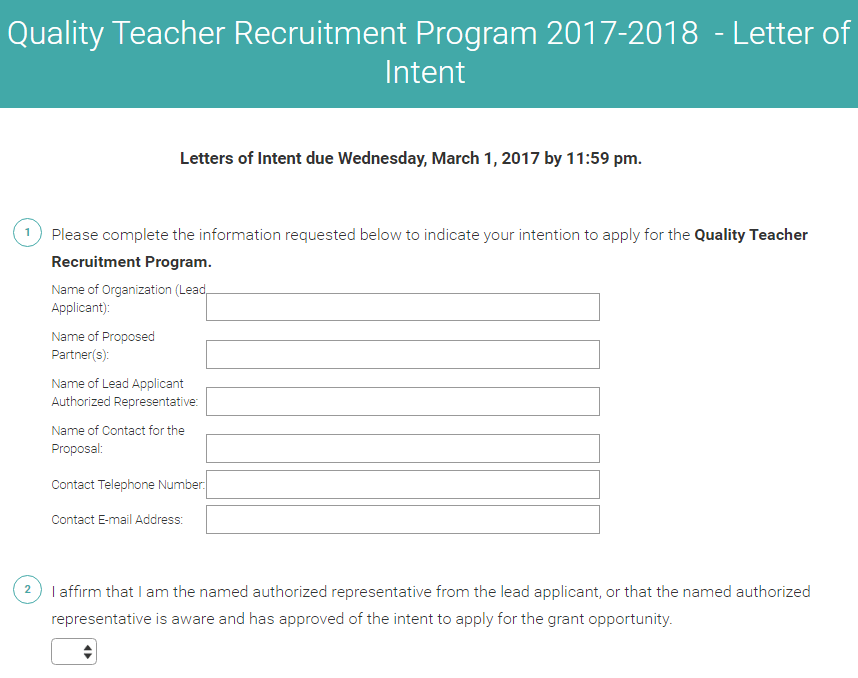 Quality Teacher Recruitment ProgramPursuant to: 22-94-102, C.R.S.Lead Applicant InformationLead Applicant InformationLead Applicant InformationLead Applicant InformationLead Applicant InformationLead Applicant InformationLead Applicant InformationLead Applicant InformationLead Applicant InformationLead Applicant InformationApplicant Name:Applicant Name:Mailing Address:Mailing Address:DUNS #:Authorized Representative InformationAuthorized Representative InformationAuthorized Representative InformationAuthorized Representative InformationAuthorized Representative InformationAuthorized Representative InformationAuthorized Representative InformationAuthorized Representative InformationAuthorized Representative InformationAuthorized Representative InformationName:Title:Telephone:E-mail:E-mail:Signature:Program Contact InformationProgram Contact InformationProgram Contact InformationProgram Contact InformationProgram Contact InformationProgram Contact InformationProgram Contact InformationProgram Contact InformationProgram Contact InformationProgram Contact InformationName:Title:Telephone:E-mail:E-mail:Signature:Fiscal Manager InformationFiscal Manager InformationFiscal Manager InformationFiscal Manager InformationFiscal Manager InformationFiscal Manager InformationFiscal Manager InformationFiscal Manager InformationFiscal Manager InformationFiscal Manager InformationName:Telephone:E-mail:E-mail:Signature:Funding RequestedFunding RequestedFunding RequestedFunding RequestedFunding RequestedFunding RequestedFunding RequestedFunding RequestedFunding RequestedFunding RequestedYear 1 (2019-2020)Year 1 (2019-2020)Year 1 (2019-2020)Year 2 (2020-2021)Year 2 (2020-2021)Year 2 (2020-2021)Year 2 (2020-2021)Total Amount RequestedTotal Amount RequestedTotal Amount Requested$$$$$$$$$$Partner InformationPartner InformationPartner InformationPartner InformationPartner InformationAgency Name:Agency Name:Mailing Address:Mailing Address:Partner’s Authorized RepresentativePartner’s Authorized RepresentativePartner’s Authorized RepresentativePartner’s Authorized RepresentativePartner’s Authorized RepresentativeName:Telephone:E-mail:Signature:Part I:Part I:Part I:Application Introduction No PointsNo PointsPart II:Part II:Part II:Application NarrativeSection I: Vision, mission, and overall goals of organization/5/5Section II: Success in regions with historic difficulty/20/20Section III: Selection of partner district(s) and/or BOCES /15/15Section IV: Plan to recruit and place teachers/25/25Section V: Plan to support and retain teachers/20/20Section VI: Plan for progress monitoring and evaluation/10/10Section VII: Budget Form and Budget Narrative/10/10Part III:Part III:Award letter(s)Award letter(s)No PointsNo PointsSubtotalSubtotalSubtotalSubtotal/105Bonus PointsBonus PointsBonus PointsBonus Points/5TotalTotalTotalTotal/110RECOMMENDATION:FundedFunded with ChangesNot FundedPart II, Section I: Vision, mission, and overall goals of organizationNot Addressed or Met No Criteria(information not provided)Met One Criterion (requires additional clarification)Met All Criteria (concise and thoroughly developed, high quality response)Met All Criteria (concise and thoroughly developed, high quality response)Describe the organization’s vision and mission. Clearly describe how your organization’s overall goals align with the goals of this grant program to recruit and retain highly qualified teachers in regions with historic difficulty recruiting and retaining highly qualified teachers.0355Reviewer Comments:Reviewer Comments:Reviewer Comments:Reviewer Comments:Reviewer Comments:Total:Total:Total:Total:/5Part II, Section II: Success in regions with historic difficultyNot Addressed or Met No Criteria(information not provided)Met One Criterion (requires additional clarification)Met One Criterion (requires additional clarification)Met All Criteria (concise and thoroughly developed, high quality response)Provide evidence of your organization’s success in recruiting, training and retaining highly qualified teachers in areas of Colorado and other states that have had historic difficulty in recruiting and retaining highly qualified teachers.05510Demonstrate how the teachers you have placed in public schools have achieved high academic growth from their students based on state achievement data or independent studies. Be sure to include relevant data.05510Reviewer Comments:Reviewer Comments:Reviewer Comments:Reviewer Comments:Reviewer Comments:Total:Total:Total:/20/20Part II, Section III: Selection of partner district(s) and/or BOCES Not Addressed or Met No Criteria(information not provided)Not Addressed or Met No Criteria(information not provided)Met One Criterion (requires additional clarification)Met One Criterion (requires additional clarification)Met One Criterion (requires additional clarification)Met All Criteria (concise and thoroughly developed, high quality response)Provide a description of the analysis you conducted to identify areas of Colorado that have had historic difficulty in recruiting and retaining highly qualified teachers. This analysis must include, but not be limited to, analysis of the partner’s turnover rates, teacher effectiveness data, and capacity for recruitment and teacher support. 033335List the districts, charter schools, and/or BOCES with which you will partner. Demonstrate the need of your selected districts, charter schools and/or BOCES using, at a minimum, the criteria listed above (analysis of the partner’s turnover rates, teacher effectiveness data, and capacity for recruitment and teacher support). 0555510Applicant has provided sufficient documentation (e.g., MOUs, letters of commitment/support) from all partners, including districts, charter schools, BOCES, and/or other organizations. (Attach any supporting documentation; does not count toward page limit)SubmittedSubmittedSubmittedDid not SubmitDid not SubmitDid not SubmitApplicant has provided sufficient documentation (e.g., MOUs, letters of commitment/support) from all partners, including districts, charter schools, BOCES, and/or other organizations. (Attach any supporting documentation; does not count toward page limit)Reviewer Comments:Reviewer Comments:Reviewer Comments:Reviewer Comments:Reviewer Comments:Reviewer Comments:Reviewer Comments:Total:Total:Total:Total:Total:/15/15Part II, Section IV: Plan to recruit and place teachers	Not Addressed or Met No Criteria(information not provided)Met One Criterion (requires additional clarification)Met One Criterion (requires additional clarification)Met All Criteria (concise and thoroughly developed, high quality response)Describe your plan for using these grant funds to recruit and place highly qualified teachers with your partner district(s)/charter school(s)/BOCES. Include the timelines that will be followed.0335Provide measurable benchmarks and interim goals for your recruitment and placement processes.0335Address how your organization’s selection process will allow you to select teachers that can, or are likely to, demonstrate effectiveness in the state’s Teacher Quality Standards, including achieving high academic growth for their students. 0335Provide information about the number of teachers that will be placed, the subjects and grade level they will be hired to teach, and the potential number of students that will be taught by these teachers. Explain how you have identified these numbers and subjects/grade levels and how they address a significant need for the partner organization(s).05510Reviewer Comments:Reviewer Comments:Reviewer Comments:Reviewer Comments:Reviewer Comments:Total:Total:Total:/25/25Part II, Section V: Plan to support and retain teachers	Not Addressed or Met No Criteria(information not provided)Met One Criterion (requires additional clarification)Met One Criterion (requires additional clarification)Met All Criteria (concise and thoroughly developed, high quality response)Describe your organization’s previous experience providing professional development for teachers, including induction, training, on-going support, and evaluations. 0335Describe your plan for supporting all of the teachers that will be placed though this program and activities that are likely to encourage teachers to remain in their placements. Include measurable goals and the timelines that will be followed.05510Clearly address whether the organization: (1) will recruit only individuals who are already highly qualified; (2) has already been approved as an educator preparation provider; or (3) has a clear plan for partnering with an educator preparation provider.0335Reviewer Comments:Reviewer Comments:Reviewer Comments:Reviewer Comments:Reviewer Comments:Total:Total:Total:/20/20Part II, Section VI: Plan for progress monitoring and evaluationNot Addressed or Met No Criteria(information not provided)Met One Criterion (requires additional clarification)Met One Criterion (requires additional clarification)Met All Criteria (concise and thoroughly developed, high quality response)Describe how you will evaluate the effectiveness of your program and monitor progress towards the measurable goals for this program. 0335Describe how the organization will implement improvements in process if goals are not being met.0335Reviewer Comments:Reviewer Comments:Reviewer Comments:Reviewer Comments:Reviewer Comments:Total:Total:Total:/10/10Part II, Section VII: Budget Narrative and Electronic Budget(Electronic Budget Form does not count toward page limit; Budget Narrative included in the 20-page limit)Not Addressed or Met No Criteria(information not provided)Met One Criterion(requires additional clarification)Met One Criterion(requires additional clarification)Met All Criteria(concise and thoroughly developed, high quality response)Complete and attach the Budget Spreadsheet (Excel file). List costs of the proposed project as presented that are reasonable, necessary and are calculated to show how amounts are determined. The budget should be sufficient in relation to the objectives, design, scope and sustainability of project activities and demonstrate how funds will be used for supplementary services.Item Description Example:.X FTE for [role or title] at $xxxxx per [hour or month or year] times [x per hours or months or year]0335In addition to submitting the electronic budget, include a Budget Narrative (included in the 20-page limit) in a narrative format that addresses the following criteria:Provide an explanation that summarizes the proposed uses of grant funds by budget category and is tied to the Proposed Project Description (Section B). Include the cost of the instructional and student support program that the applicant plans to implement using the grant funds.0335Reviewer Comments:Reviewer Comments:Reviewer Comments:Reviewer Comments:Reviewer Comments:TotalTotalTotal/10/10Bonus: Sustaining Efforts (Optional)Not Addressed or Met No Criteria(information not provided)Met One Criterion (requires additional clarification)Met One Criterion (requires additional clarification)Met All Criteria (concise and thoroughly developed, high quality response)Provide a clear plan for supporting your partners to sustain improvements in recruiting, training and retaining highly qualified teachers beyond the terms of this grant project.0335Reviewer Comments:Reviewer Comments:Reviewer Comments:Reviewer Comments:Reviewer Comments:Total:Total:Total:/5/5Part III: Award LetterSubmittedDid not SubmitThe applicant provided an award letter or award letters from one or more private or corporate donors that pledge to make gifts, grants, or donations to the applicant that, in total, equal at least the same amount that the applicant has requested from CDE in its budget proposal. Said award letter(s) must include the amount of funding, date of distribution, terms and conditions tied to the funding, and consequences for any failure to meet those terms and conditions. Award Letters from partners are required.Reviewer Comments:Reviewer Comments:Reviewer Comments: